MIĘDZYPRZEDSZKOLNY KONKURS PLASTYCZNYBARWY JESIENI – JESIENNY GRZYB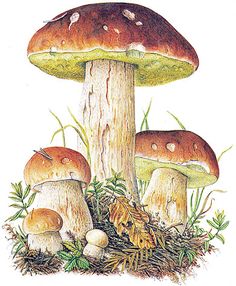 Temat pracy – Jesienny grzybTechnika wykonania pracy – dowolna, z wykorzystaniem materiałów ekologicznych oraz jesiennych darów lasuFormat pracy – do wyboru: płaska lub przestrzenna(praca stojąca)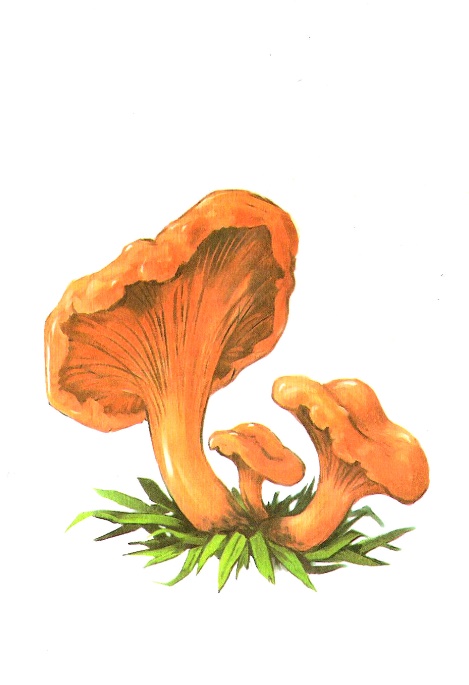 Uczestnicy konkursu – dzieci w wieku od 3 do 6 latMiejsce nadsyłania i dostarczania prac –Zespół Szkolno-Przedszkolnyim. dr Wandy Błeńskiejw Niepruszewieul. Starowiejska 26 64-320 NiepruszewoKażda praca powinna zawierać metryczkę: imię i nazwisko dziecka, wiek, nazwa grupy i przedszkola, do którego uczęszcza.Podczas oceniania pod uwagę będzie brana samodzielność wykonania pracy oraz kreatywność dziecka.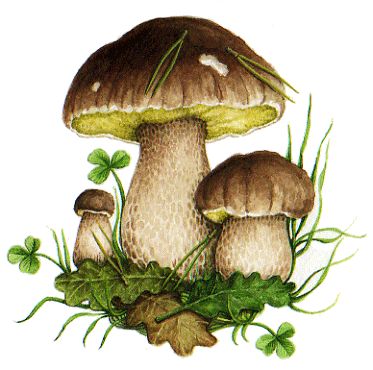 Na prace czekamy do 9 listopada 2021r Serdecznie zapraszamy do udziału!Organizatorzy konkursu Ewa Tonder, Martyna Kleszcz-Kuryś